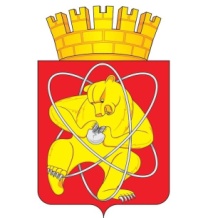 Городской округ «Закрытое административно – территориальное образование Железногорск Красноярского края»СОВЕТ ДЕПУТАТОВ ЗАТО г. ЖЕЛЕЗНОГОРСКРЕШЕНИЕ__________ 2021                                                                                                           №_________       г. ЖелезногорскО внесении изменений в решение Совета депутатов ЗАТО г. Железногорск от 05.07.2012 № 26-152Р «Об утверждении Правил землепользования и застройки ЗАТО Железногорск»В соответствии с Градостроительным кодексом Российской Федерации, статьей 28 Федерального закона Российской Федерации от 06.10.2003 № 131-ФЗ «Об общих принципах организации местного самоуправления в Российской Федерации», решением Совета депутатов ЗАТО г. Железногорск от 28.04.2011 № 14-88Р «Об утверждении Положения о публичных слушаниях в ЗАТО Железногорск», статьями 36, 41 Устава ЗАТО Железногорск, Генеральным планом городского округа ЗАТО Железногорск на период по 2040 год, утвержденного решением Совета депутатов ЗАТО г. Железногорск Красноярского края от 20.08.2020 № 55-335Р, Правилами землепользования и застройки ЗАТО Железногорск, утвержденными решением Совета депутатов ЗАТО г. Железногорск Красноярского края от 05.07.2012 № 26-152Р, Совет депутатовРЕШИЛ:1. Внести в решение Совета депутатов ЗАТО г. Железногорск от 05.07.2012 № 26-152Р «Об утверждении Правил землепользования и застройки ЗАТО Железногорск» следующие изменения:1.1. В пункте 4 статьи 7 приложения № 1 решения слова «30 (тридцати)» заменить на слова «25 (двадцать пять)».2. Контроль над исполнением настоящего решения возложить на председателя постоянной комиссии Совета депутатов ЗАТО г. Железногорск по вопросам экономики, собственности и ЖКХ Д.А. Матроницкого.3. Опубликовать настоящее решение в газете «Город и горожане», а также разместить на официальном сайте городского округа «Закрытое административно-территориальное образование Железногорск Красноярского края» в сети «Интернет».4. Настоящее решение вступает в силу после его официального опубликования.Председатель Совета депутатов                           Глава ЗАТО г. ЖелезногорскЗАТО г. Железногорск	С.Д. Проскурнин         						                          И.Г. Куксин